Please list the materials and products used for this project. According the sequence below.Name of the product – Category - Name of the Manufacturer / Supplier(e.g. Valencia Vinyl planks – Vinyl flooring – Life Fitness Asia)(e.g. Hill-Eco Collection – Sofa – Di-Mension Living)Optimus – Workstation – POSH Array chair – Chairs – LamexE27 Pendant Lamp – Pendant light – MuutoAria – Bar chair – Maum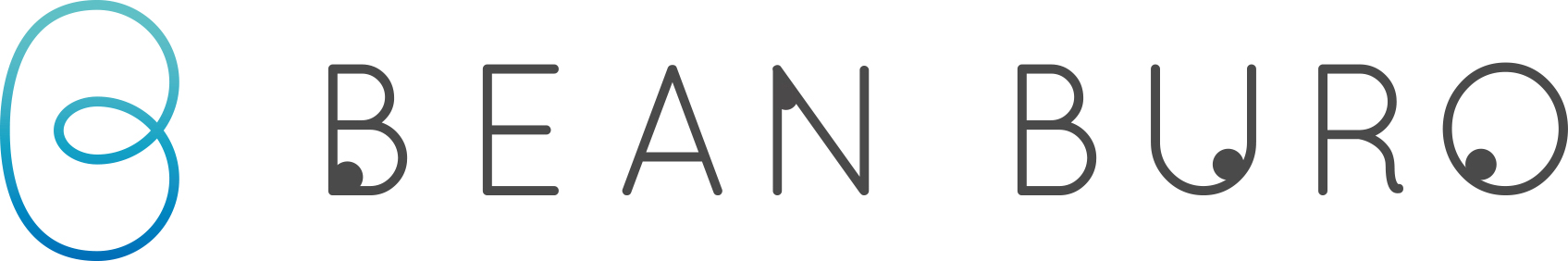 – Product Info List